Publicado en Oviedo el 14/02/2017 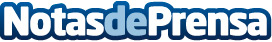 Virtway, lider en usuarios simultáneos con su mundo virtual 3D para móviles: The Education DistrictVirtway ha batido un nuevo récord al conectar en la misma sala de conferencias de su mundo 3D a 500 usuarios con sus avatares correspondientes incluso desde dispositivos tan antiguos como el iPad 2. Sus competidores consiguen 16 usuarios simultáneosDatos de contacto:Jose Antonio Tejedor985207746Nota de prensa publicada en: https://www.notasdeprensa.es/virtway-lider-en-usuarios-simultaneos-con-su Categorias: Telecomunicaciones Educación Emprendedores Dispositivos móviles Innovación Tecnológica http://www.notasdeprensa.es